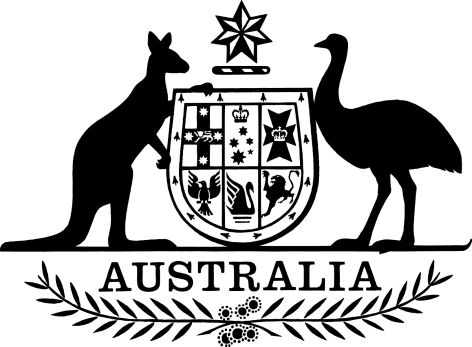 Autonomous Sanctions (Designated Persons and Entities and Declared Persons—Russia and Ukraine) Amendment (No. 3) Instrument 2022I, Marise Payne, Minister for Foreign Affairs, make the following instrument.Dated		2 March 2022Marise PayneMinister for Foreign AffairsContents1  Name		12  Commencement	13  Authority	14  Schedules	1Schedule 1—Amendments	2Autonomous Sanctions (Designated Persons and Entities and Declared Persons – Russia and Ukraine) List 2014	21  Name		This instrument is the Autonomous Sanctions (Designated Persons and Entities and Declared Persons—Russia and Ukraine) Amendment (No. 3) Instrument 2022.2  Commencement	(1)	Each provision of this instrument specified in column 1 of the table commences, or is taken to have commenced, in accordance with column 2 of the table. Any other statement in column 2 has effect according to its terms.Note:	This table relates only to the provisions of this instrument as originally made. It will not be amended to deal with any later amendments of this instrument.	(2)	Any information in column 3 of the table is not part of this instrument. Information may be inserted in this column, or information in it may be edited, in any published version of this instrument.3  Authority		This instrument is made under paragraph 6(a) of the Autonomous Sanctions Regulations 2011.4  Schedules		Each instrument that is specified in a Schedule to this instrument is amended or repealed as set out in the applicable items in the Schedule concerned, and any other item in a Schedule to this instrument has effect according to its terms.Schedule 1—AmendmentsAutonomous Sanctions (Designated Persons and Entities and Declared Persons – Russia and Ukraine) List 20141  Part 2 of Schedule 2 (at the end of the table)Add:Commencement informationCommencement informationCommencement informationColumn 1Column 2Column 3ProvisionsCommencementDate/Details1.  The whole of this instrumentThe day after this instrument is registered.7Name of entityRussian Direct Investment FundAlso known asRDIFAddressPresnenskaya nab., D. 8, Structure 1, MFK Capital City, South Tower, 7, 8th Floor, Moscow 123112, RussiaInstrument of first designation and declarationAutonomous Sanctions (Designated Persons and Entities and Declared Persons—Russia and Ukraine) Amendment (No. 3) Instrument 2022Additional informationWebsites: www.rdif.ru                 www.investinrussia.com8Name of entityManagement Company of the Russian Direct Investment FundAlso known asJoint Stock Company Management Company of the Russian Direct Investment FundAktsionernoe Obshchestvo Upravlyayushchaya Kompaniya Rossiskogo Fonda Pryamykh InvestitsiAktsionernoye Obshchestvo Upravlyayushchaya Kompaniya Rossiyskogo Fonda Pryamykh InvestitsiyAo Uk RfpiJsc Mc RdifAddressNaberezhnaya Presnenskaya, Dom 8 Stroyeniye 1, Etaj 7, Moscow 123112, RussiaInstrument of first designation and declarationAutonomous Sanctions (Designated Persons and Entities and Declared Persons—Russia and Ukraine) Amendment (No. 3) Instrument 2022Additional informationWebsites: www.rdif.ru                 www.investinrussia.com9Name of entityRVC Management CompanyAlso known asLimited Liability Company RVC Management CompanyObshchestvo S Ogranichennoy Otvetstvennostyu Upravlyayushchaya Kompaniya RvkRussian Venture CompanyRvc Management Company LlcLlc Mc RvcLlc Uk RvkOoo Uk RvkAddressD. 8, Str. 1, Etaj 12, Nab. Presnenskaya, Moscow 123112, RussiaInstrument of first designation and declarationAutonomous Sanctions (Designated Persons and Entities and Declared Persons—Russia and Ukraine) Amendment (No. 3) Instrument 2022Additional informationWebsite: https://rvc.ru10Name of entityCentral Bank of the Russian FederationAlso known asBank of RussiaBank of Russia, Central BankBank Rossi, Federal State Budgetary InstitutionCentral Bank of RussiaAddressNeglinnaya St 12, Moscow 107016, RussiaInstrument of first designation and declarationAutonomous Sanctions (Designated Persons and Entities and Declared Persons—Russia and Ukraine) Amendment (No. 3) Instrument 2022Additional informationWebsite: www.cbr.ru11Name of entityEXIARAlso known asRussian Agency for Export Credit and Investment Insurance OJSCEKSAR OAOEXIAR JSCEXIAR OJSCRossiskoe Agentstvo Po Strakhovaniyu Eksportnykh Kreditov I Investitsi Otkrytoe Aktsionernoe Obshchestvo Russian Agency for Export Credit and Investment Insurance JSCAddressnab. Krasnopresnenskaya d. 12, Moscow 123610, RussiaInstrument of first designation and declarationAutonomous Sanctions (Designated Persons and Entities and Declared Persons—Russia and Ukraine) Amendment (No. 3) Instrument 2022Additional informationWebsite: exiar.ru12Name of entityOtkritie BankAlso known asPublic Joint Stock Company Bank Financial Corporation OtkritiePao Bank Otkritie Financial CorporationPJSC Bank Fk OtkritiePublic Joint Stock Company Bank Otkritie Financial CorporationAddressd. 2, str. 4, ul. Letnikovskaya, Moscow 115114, RussiaInstrument of first designation and declarationAutonomous Sanctions (Designated Persons and Entities and Declared Persons—Russia and Ukraine) Amendment (No. 3) Instrument 2022Additional informationWebsite: http://www.open.ru13Name of entityCetelem BankAlso known asSetelem Bank Limited Liability CompanyCetelem Bank Limited Liability CompanyCetelem Bank LLCSetelem Bank Obshchestvo S Ogranichennoi OtvetstvennostyuSetelem Bank OOOAddress26 ul. Pravdy, Moscow 125124, RussiaInstrument of first designation and declarationAutonomous Sanctions (Designated Persons and Entities and Declared Persons—Russia and Ukraine) Amendment (No. 3) Instrument 2022Additional informationWebsite: www.cetelem.ru